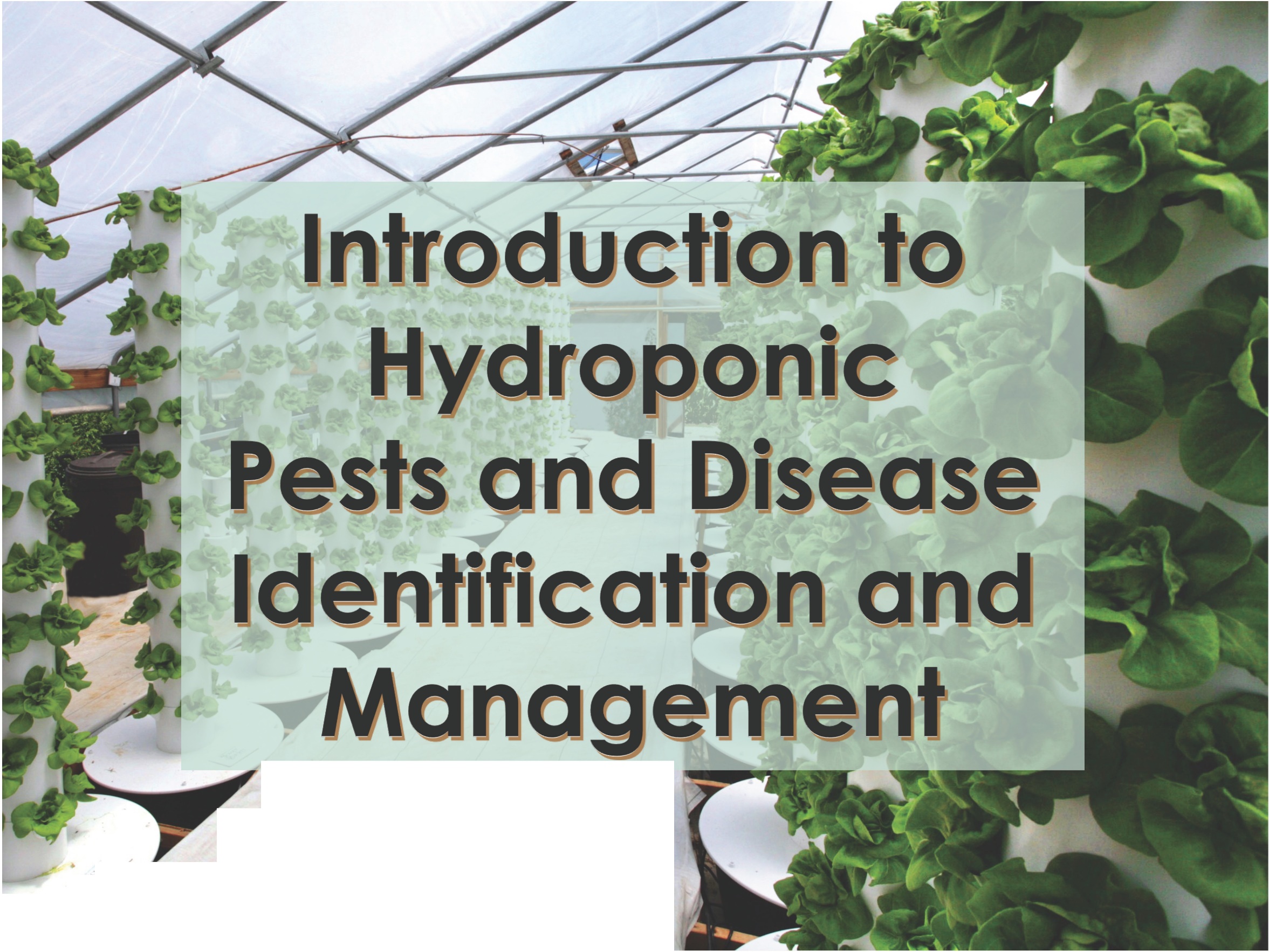 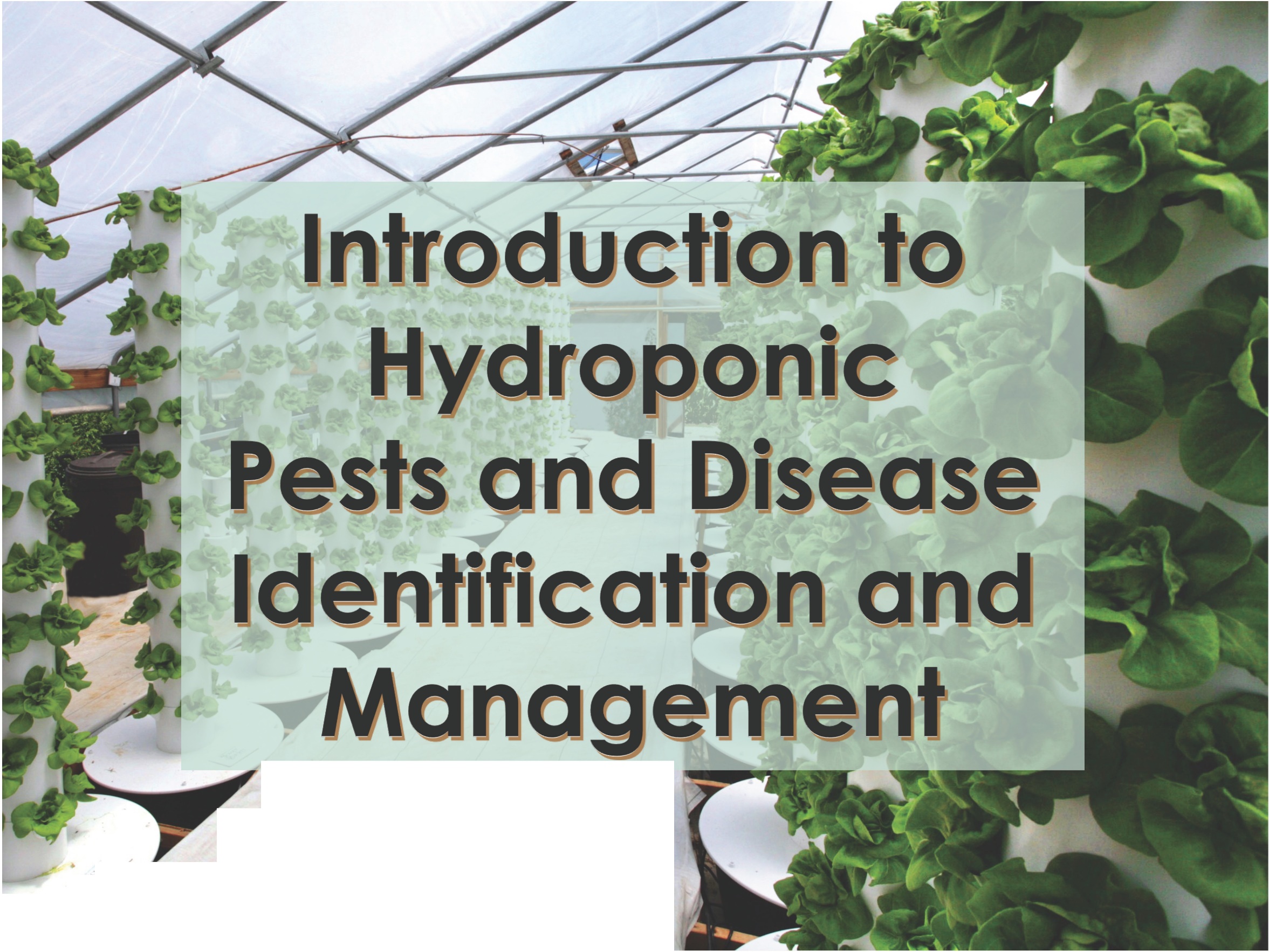 /I_,_/	I	I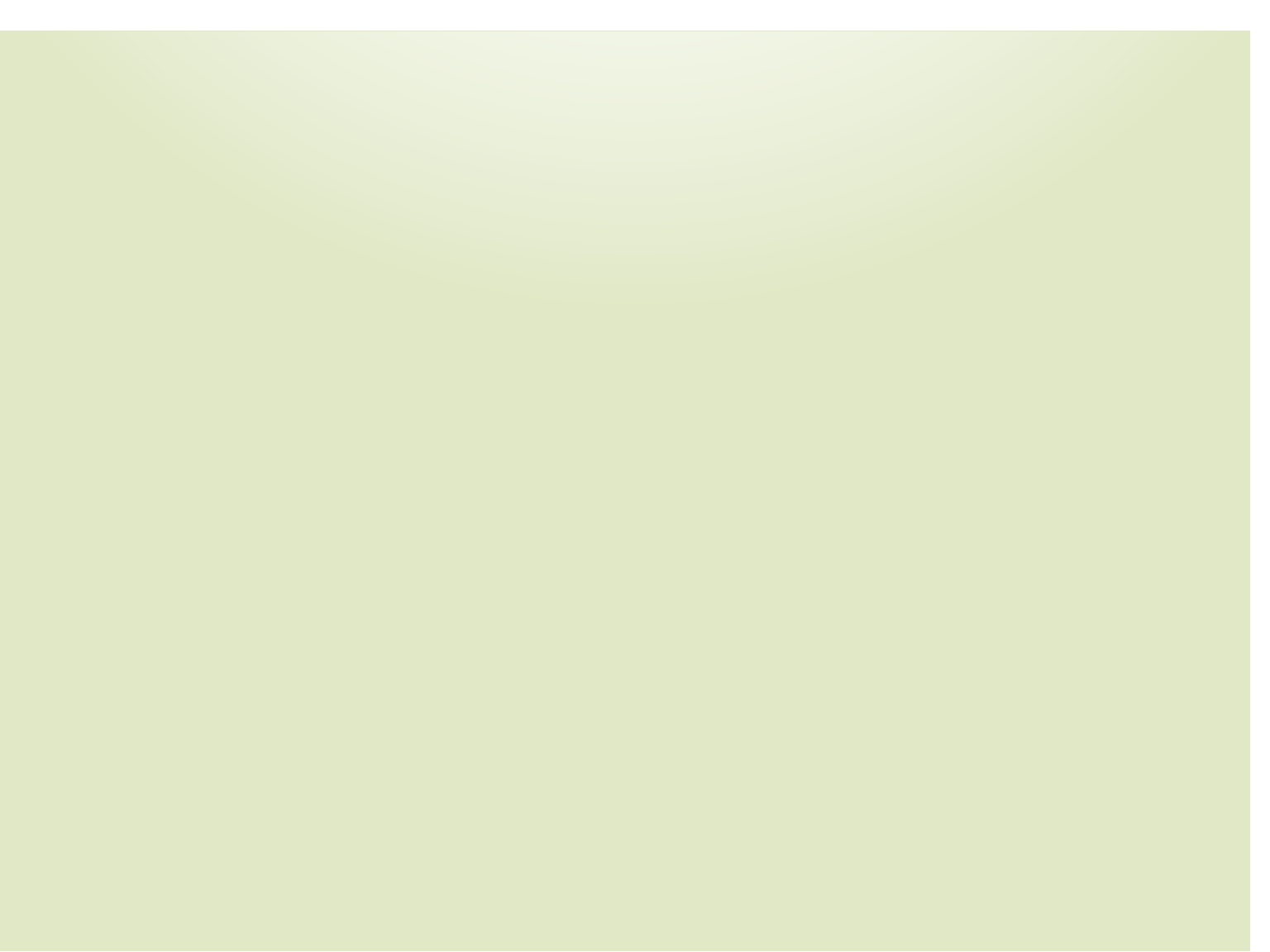 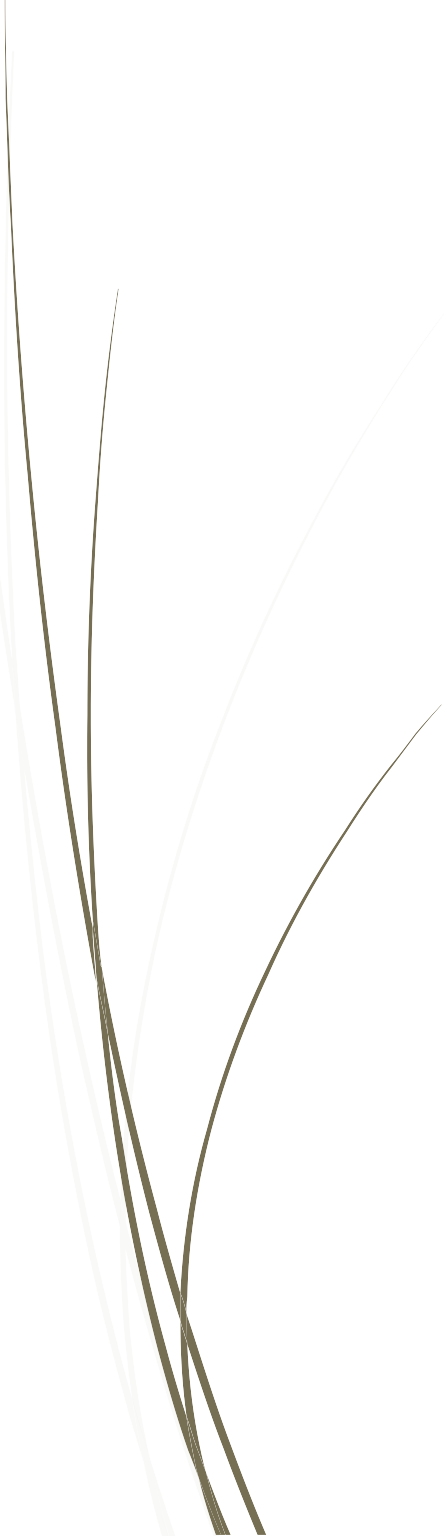 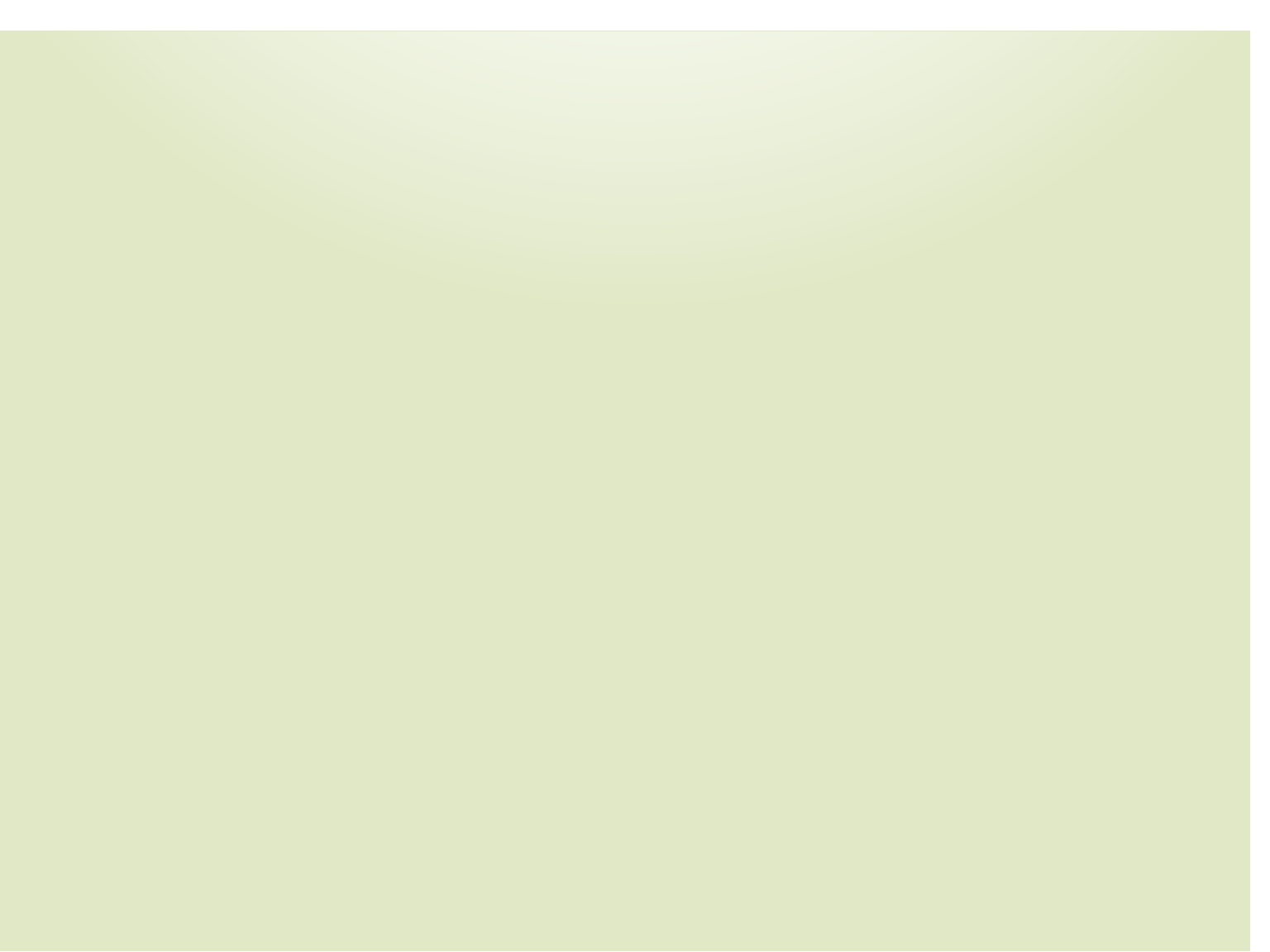 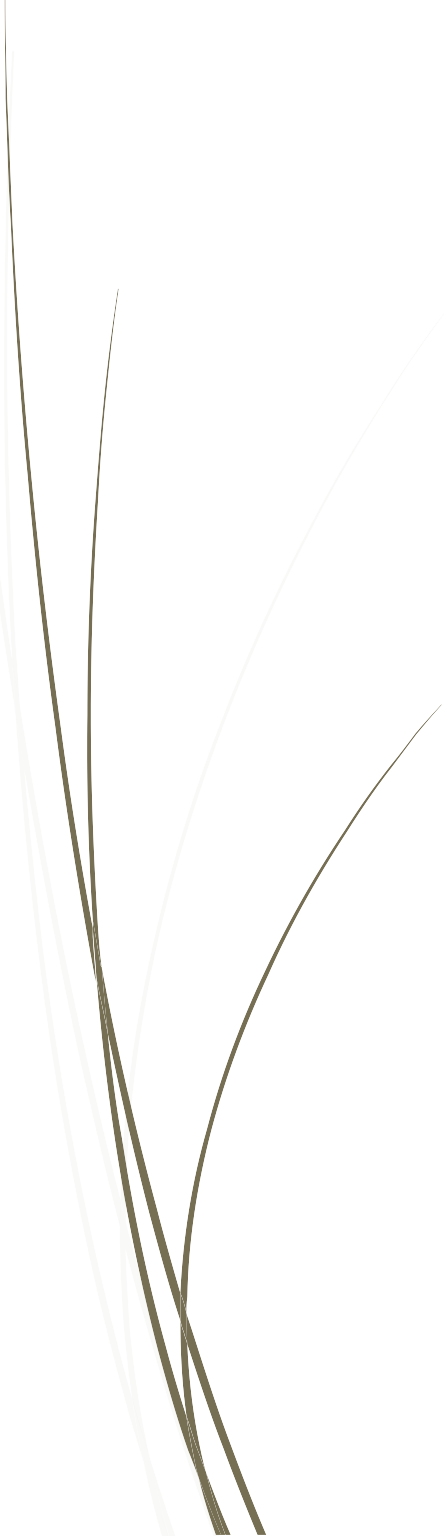 ObjectivesStudents will be able to:Define the basic types of pests and diseases found in hydroponic systemsDefine beneficial and pestIdentify the common pestsIdentify the common  beneficialsReading Materialshttps://extension.psu.edu/pythium https://www.maximumyield.com/parasitic-pathogens-infectious-diseases-in-hydroponics/2/1317 https://www.uky.edu/Ag/CCD/introsheets/hydrolettuce.pdf http://www.hydroponics.com.au/issue-111-keeping-it-clean/ http://plantclinic.cornell.edu/factsheets/basildiseases.pdfPests in Hydroponic SystemsDefinition: anything that damages the economic outcome of productionTypes of pestsMicroscopic: viroids, virus, bacteria, fungus,Macroscopic: invertebrates (annelids, nematodes, insects), rats, mice, cats, snakesPests in Hydroponic SystemsViroids and Virus:	Cause plant death, deformaties  and low yieldViroids are composed of a short strand of circular, single- stranded RNA without protein  coatTwo families:Pospiviroidae – infect potato, tomato, citrus, hops,  apple, coconutAvsunviroidae – avocado, peach and eggplant (a hydroponic crop)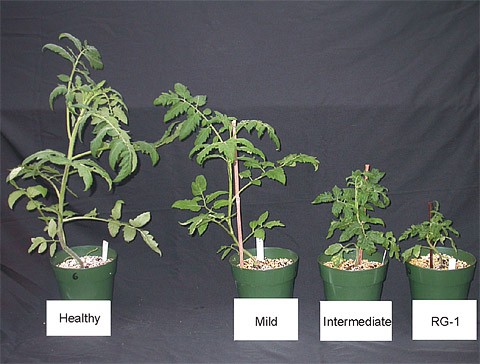 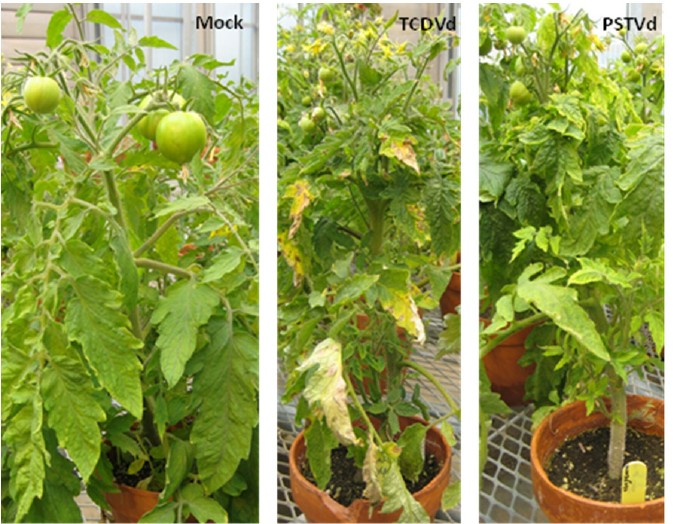 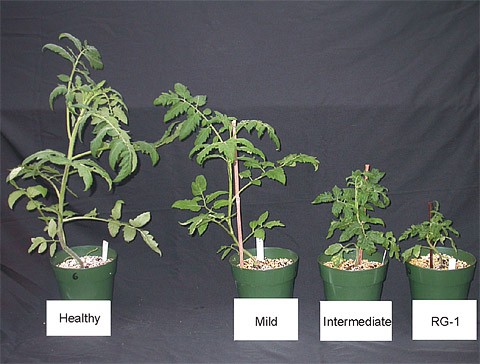 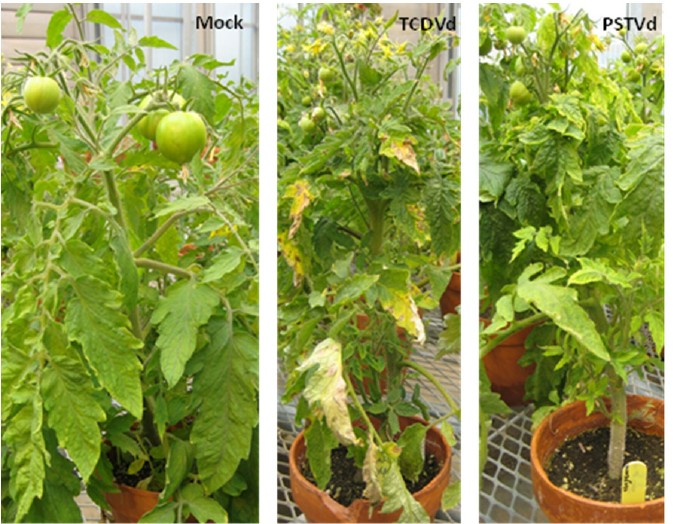 Viroid infected tomatoesPests in Hydroponic SystemsBacteria: microscopic single-celled organisms.	Pathogenic, beneficial  and commensal.Beneficial  bacteria include:Baccilus thuringensis (Bt) a larvacide Rhizobium spp a symbiotic nitrogen fixer Frankia spp a non-symbiotic nitrogen fixer And many morePathogenic bacteria include:Psuedomonas syringae with more than 50 pathogenic  variants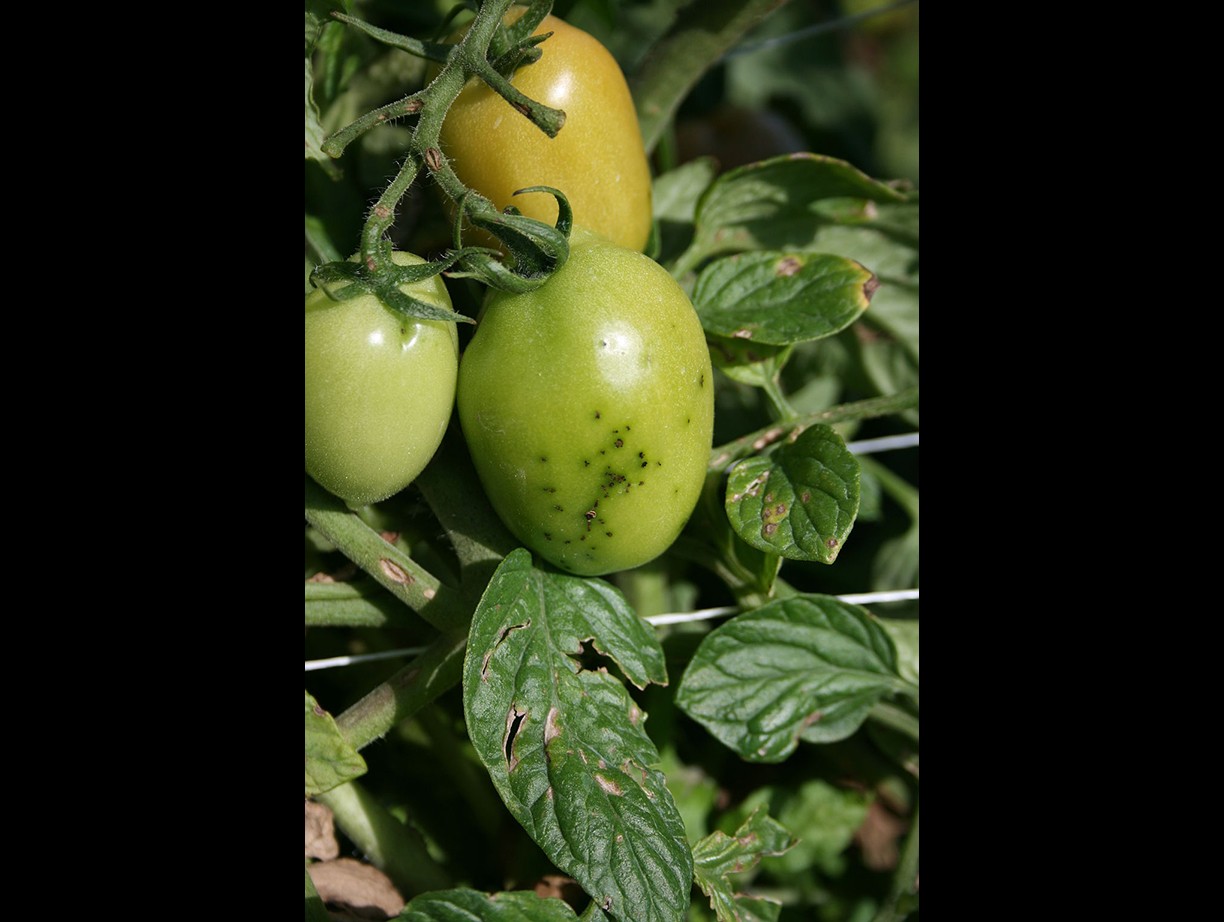 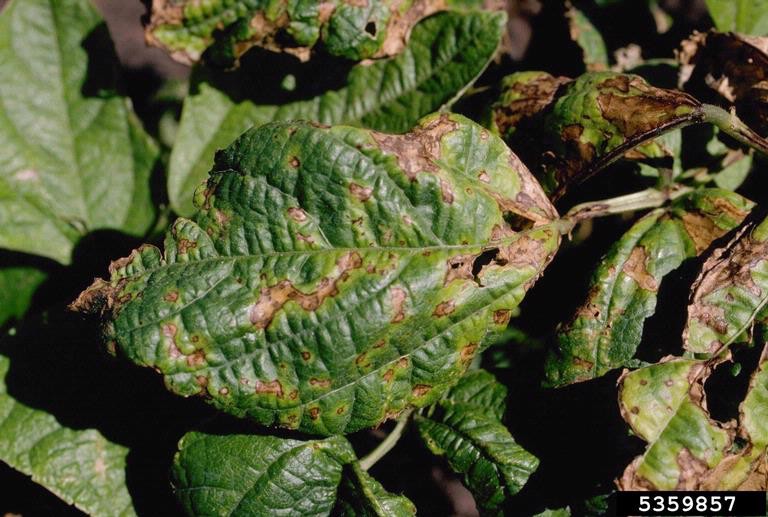 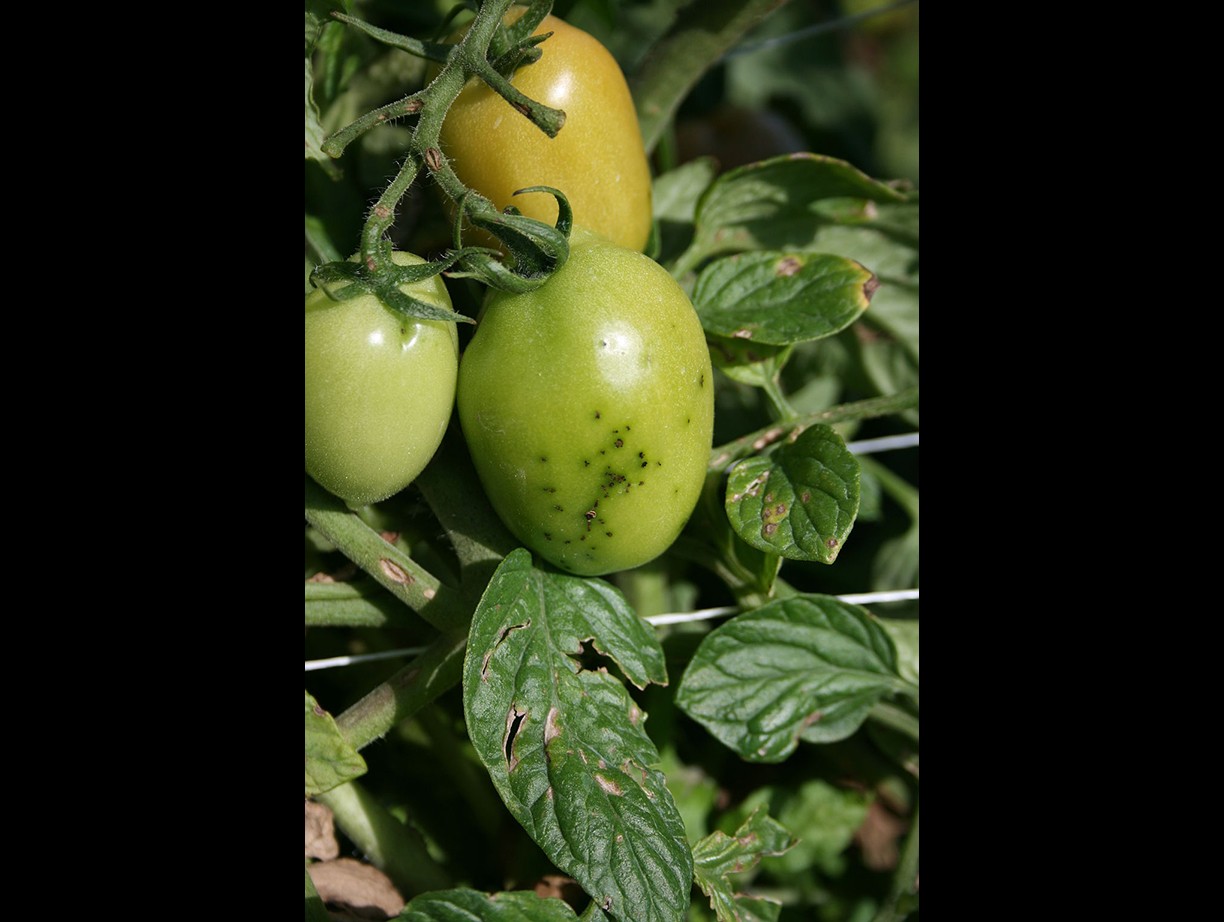 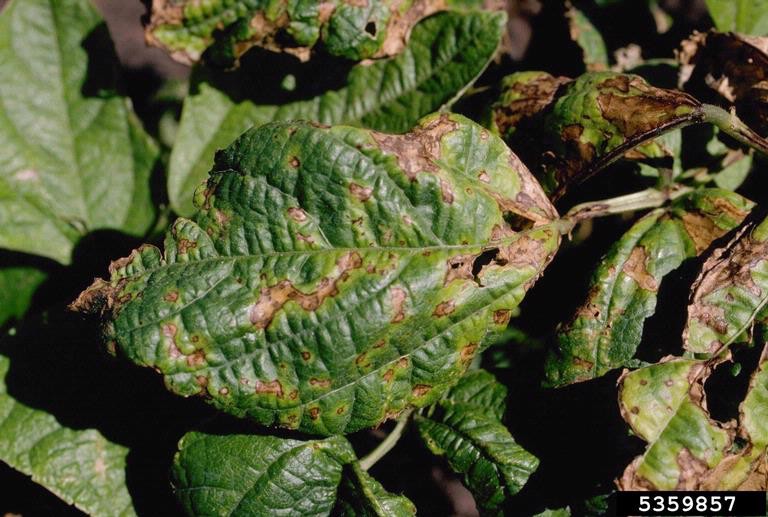 Below: Psuedomonas syringae presented as bacterial speck on tomato fruitAbove: Psuedomonas savastanoi pv. phaseolicola presented as bacterial  speck  on  common bean leavesPests in Hydroponic SystemsFungus: infectious, saprophytic organisms.	They can be single-celled to largest known organism on the planet.Beneficial fungus include:yeastsBotrytis cinerea – noble rot in grapes multiple  mycorrhizae  sppPathogenic fungus include:Ascomycetes:Fusarium spp Verticillum spp Sclerotinia  sclerotiorumBotrytis cinerea – gray moldColletotrichum orbiculare -AnthracnoseBasidiomycetes:Rhizoctonia spp Ustilago spp (smuts)Oomycetes:Peronospora belbahrii - mildew*Anthracnose – a symptom not a species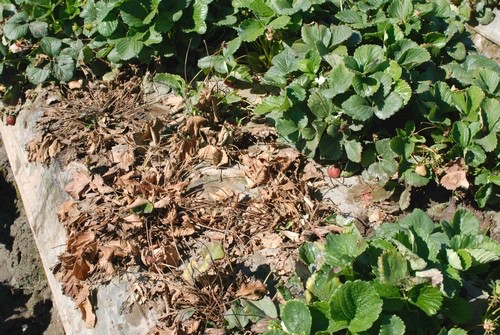 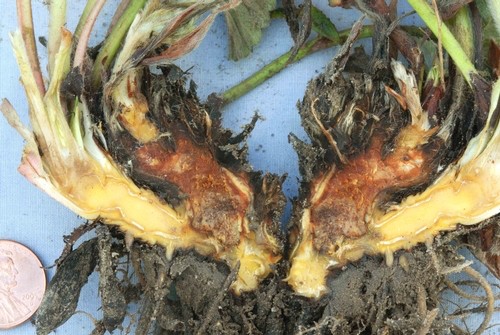 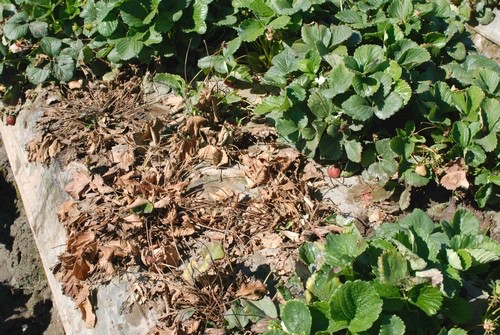 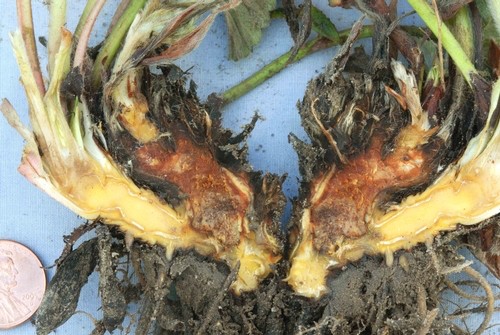 Figure 2. Internal crown tissue of strawberry infected with Fusarium will  show a dark to orange brown  discoloration.Figure 1. Fusarium results in the collapse and death of strawberry plants. Girding lesions caused by Rhizoctonia solani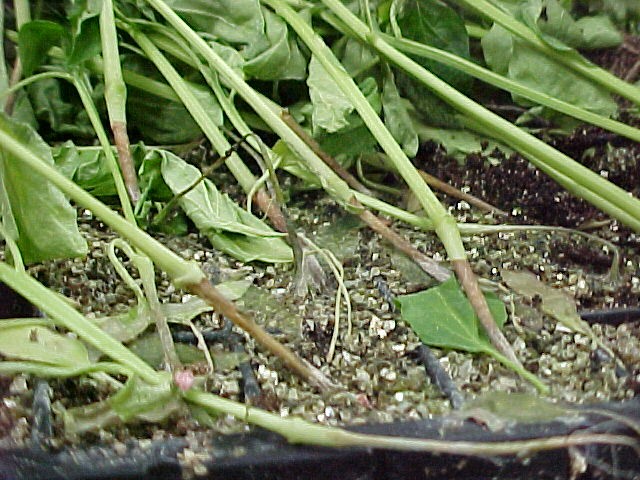 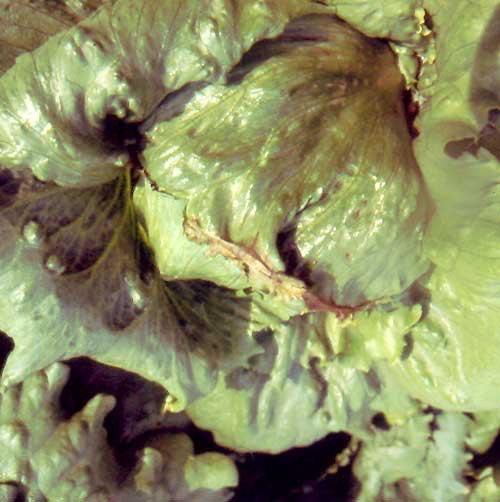 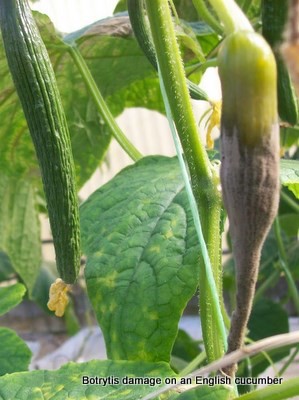 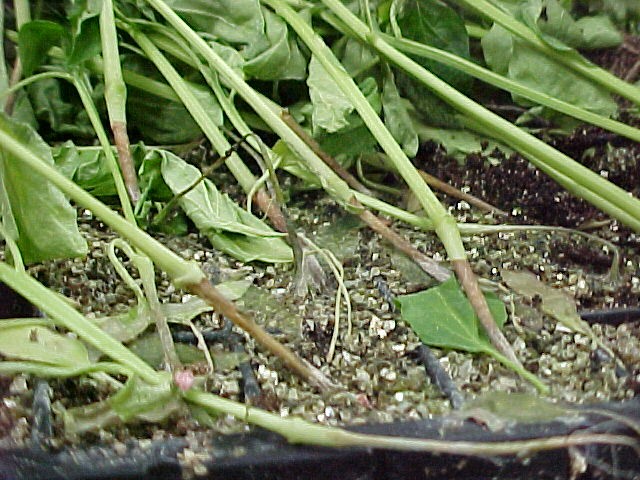 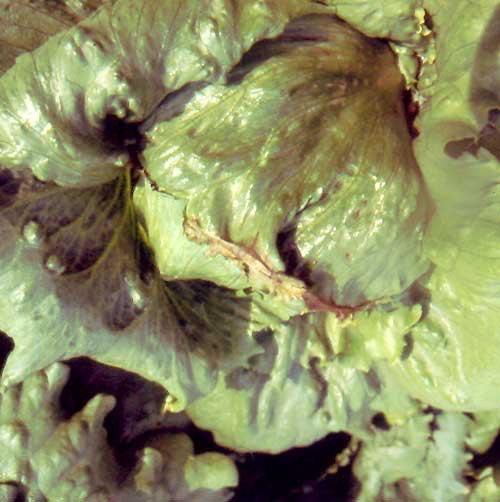 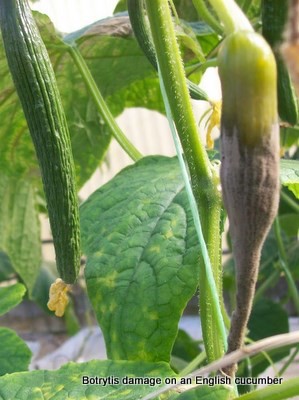 Botrytis cinerea- Gray moldAnthracnose - Colletotrichum  orbiculare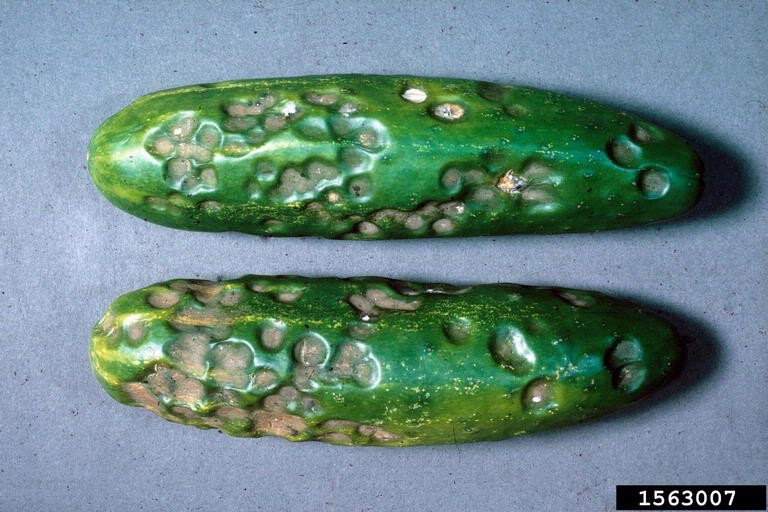 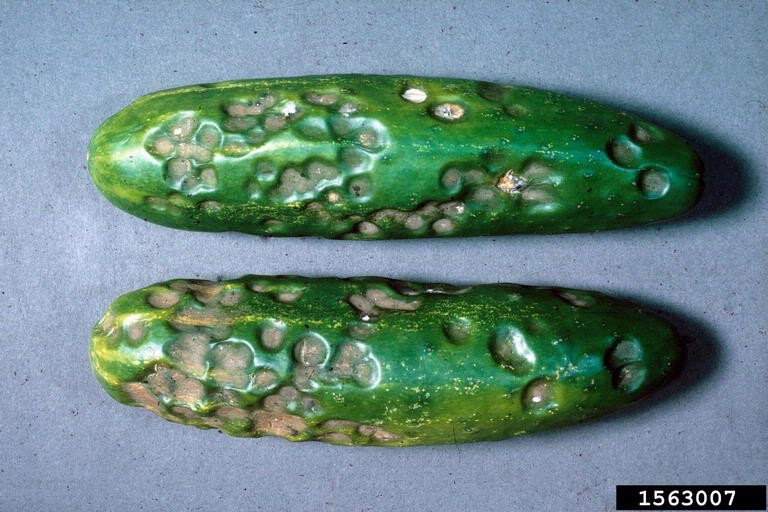 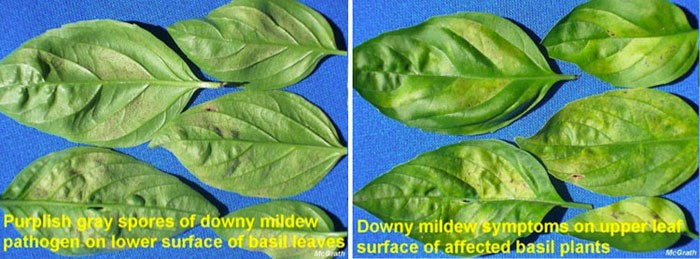 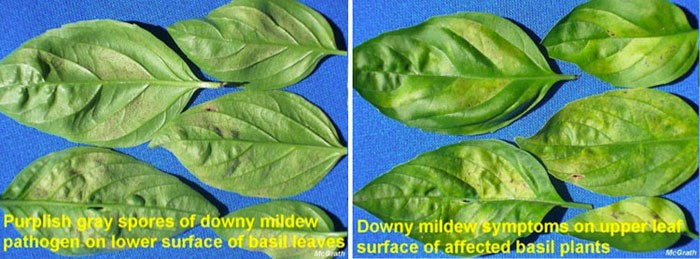 Downy mildew of basil, caused by the oomycete pathogen  Peronospora belbahrii,Pests in Hydroponic SystemsFungus control:Sanitation – sterilize equipment between bays Use sanitation entry –Sodium bicarbonate (baking soda) has been effective against several fungal species and particularly powdery mildew  races.Baking soda/oil sprays also provided good control of urocladium leaf spot in cucumber, alternaria leaf blight in muskmelon, and gummy stem blight in muskmelon.	Other diseases against which baking soda may prove effective include anthracnose in cucurbits; rust, dollar spot.Pests in Hydroponic SystemsInvertebrates: Any organism within the Animal kingdom without  a notochordBeneficial invertebrates include: Hymenoptera ColeopteraDiptera NematodaPest invertebrates include: BlattodeaDiptera Homoptera NematodaPests in Hydroponic SystemsBlattodea – roachesTheir main food is decaying organic matter.	Therefore remove all debris and organic plant waste from any non- growing area.Use borax box baits – if label  allowsIntroduce Ampulex compressa and Evaniidae wasps.	The former is a predator/parasitoid and the latter a egg parasitoid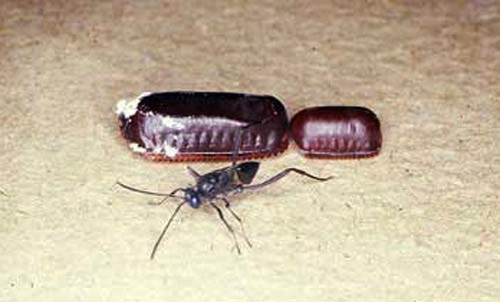 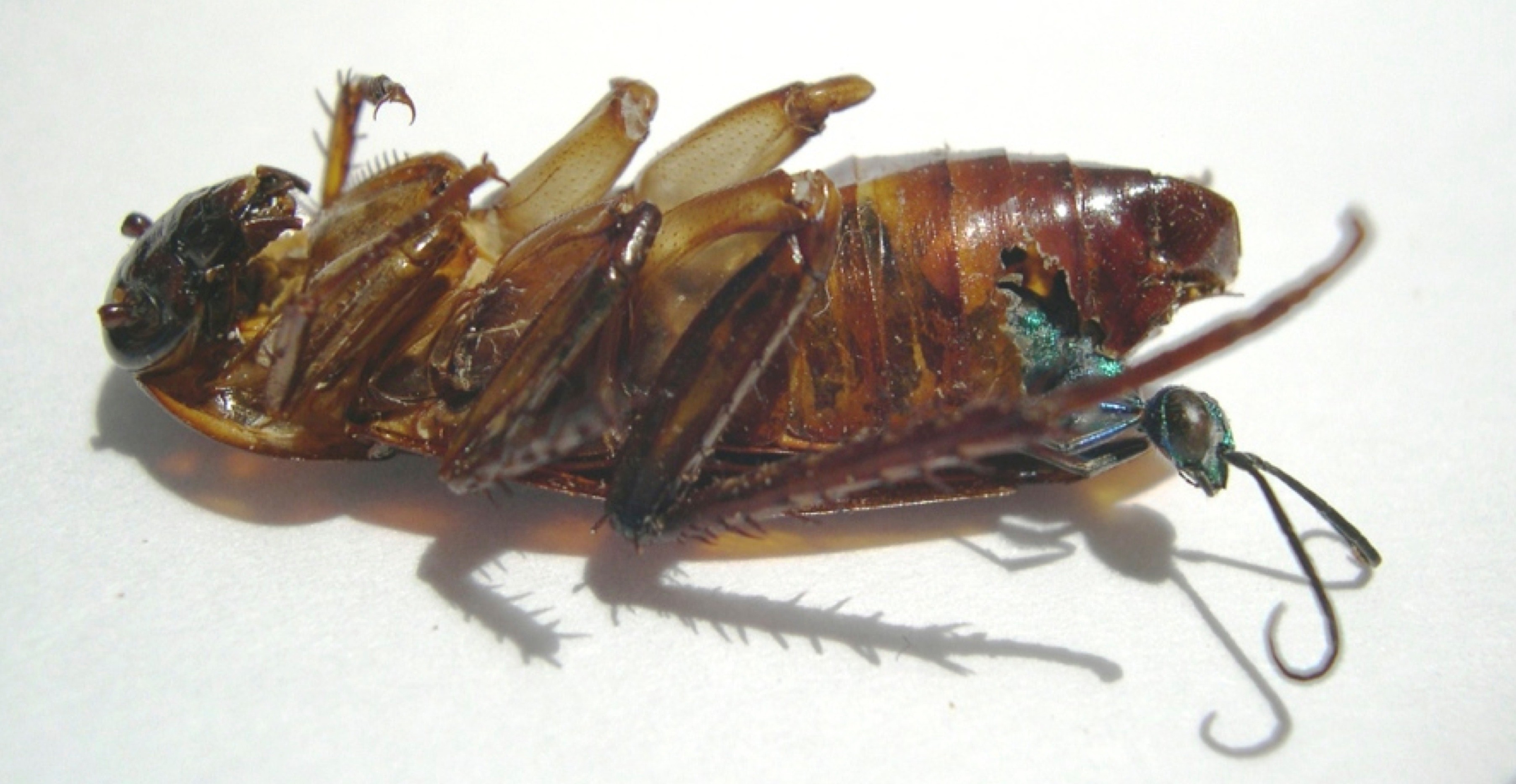 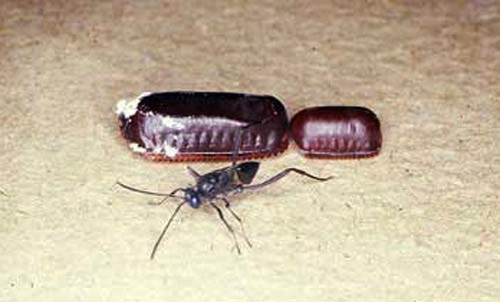 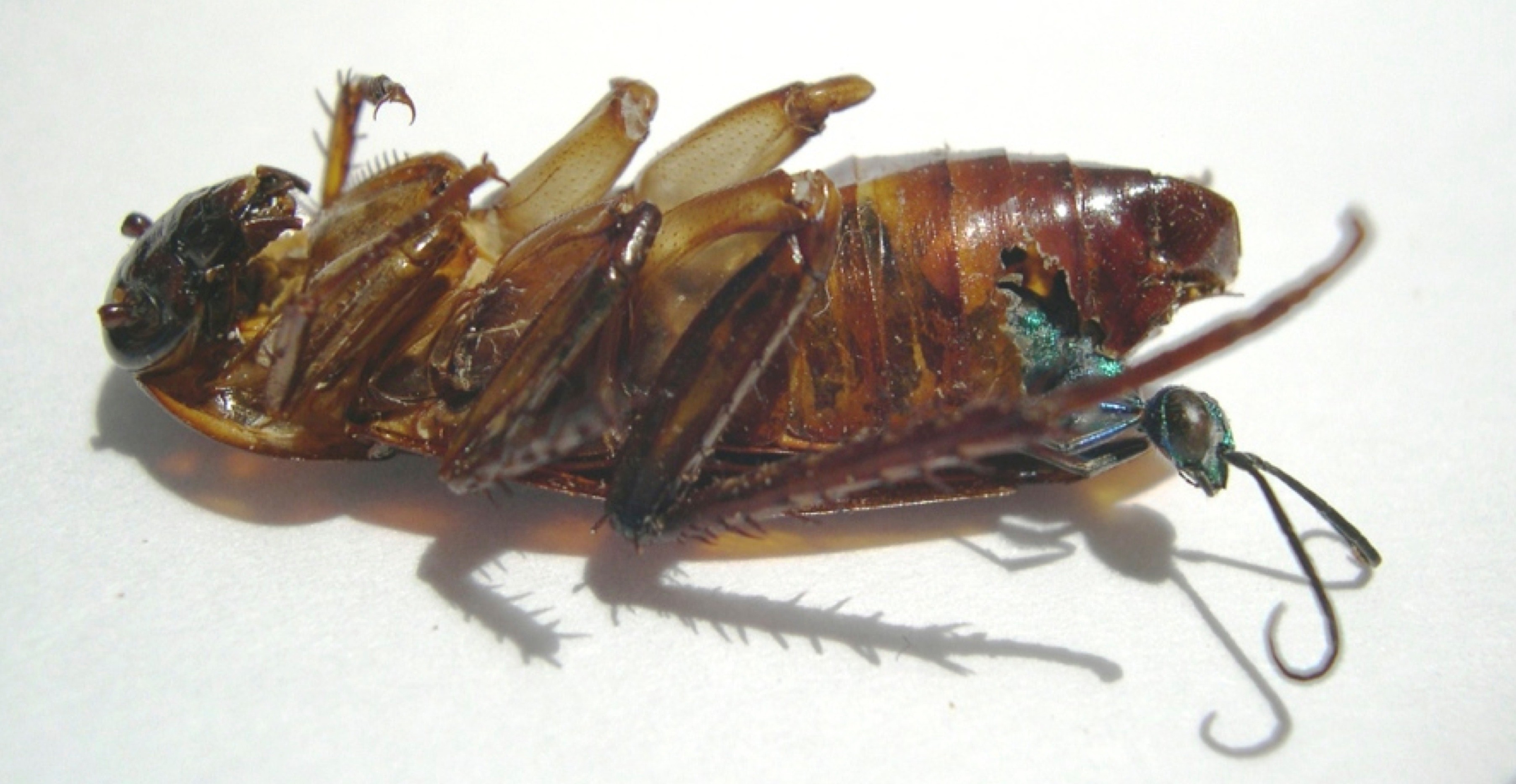 https://youtu.be/rQAa0VtD32UPests in Hydroponic SystemsDiptera – fliesFly pests can have many forms   and foods.	Fruit flies will infest overripe  fruit,  especially strawberry.Fungus gnats will be a nuisance and reduce plant growth if feeding on roots; also invite disease.	They are also a sign the media is not properly dried between wetting  intervals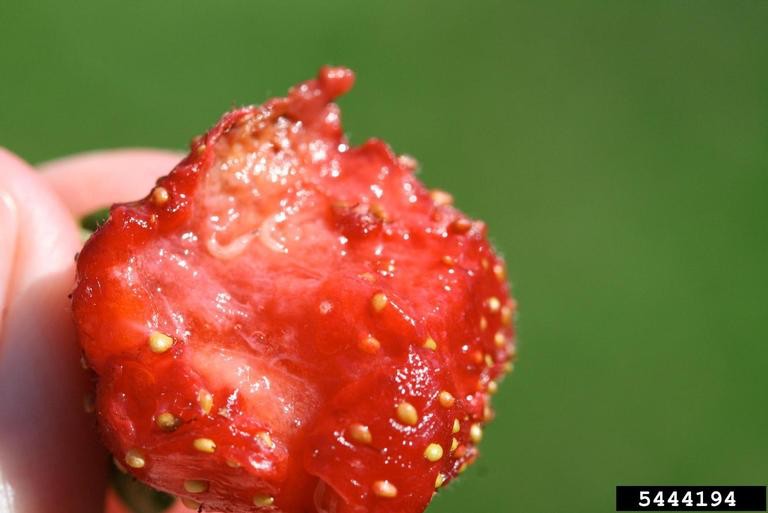 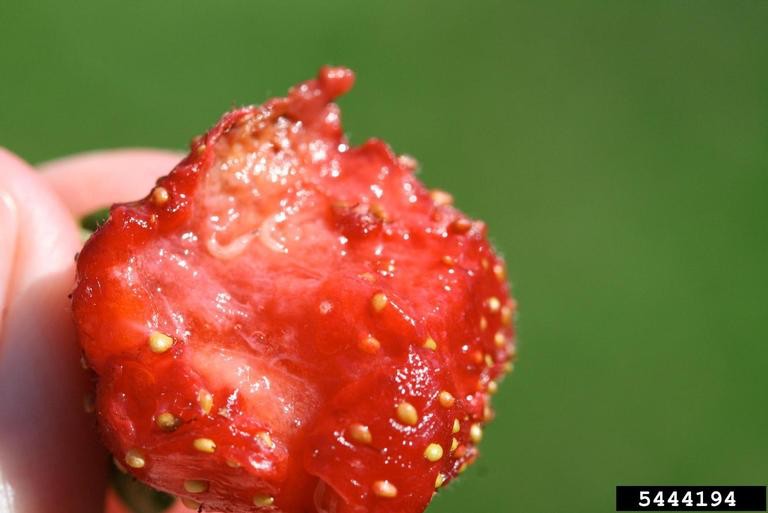 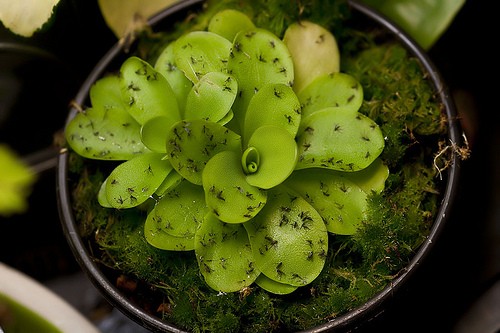 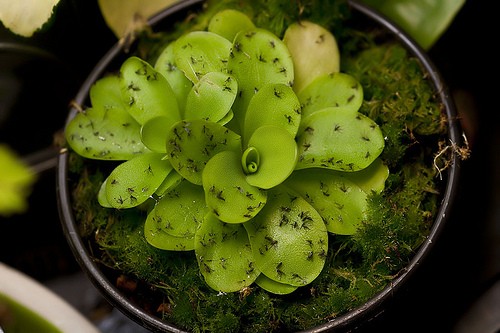 Pests in Hydroponic SystemsHomoptera  –  whiteflies,  aphids,  scale, mealybugAll of these are major pests and can be vectors of disease. Controls with parasitoids and predators are effective.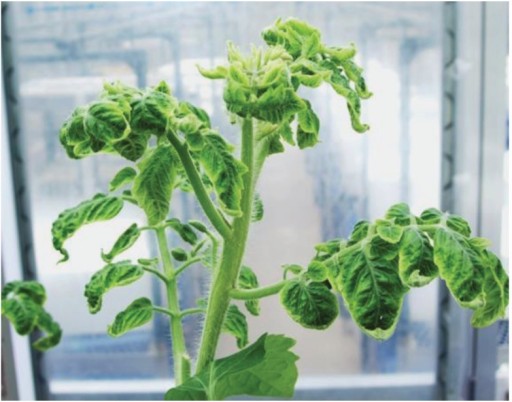 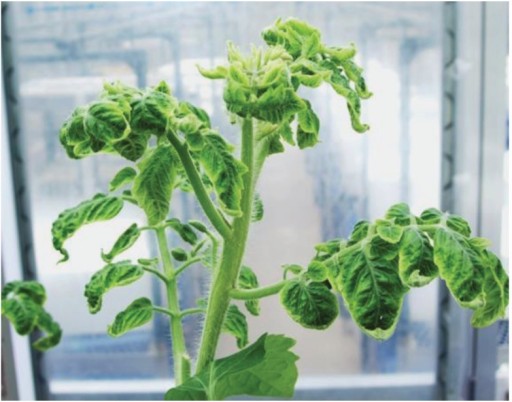 Whitefly vectored TYLCV (tomato yellow leaf curl virus)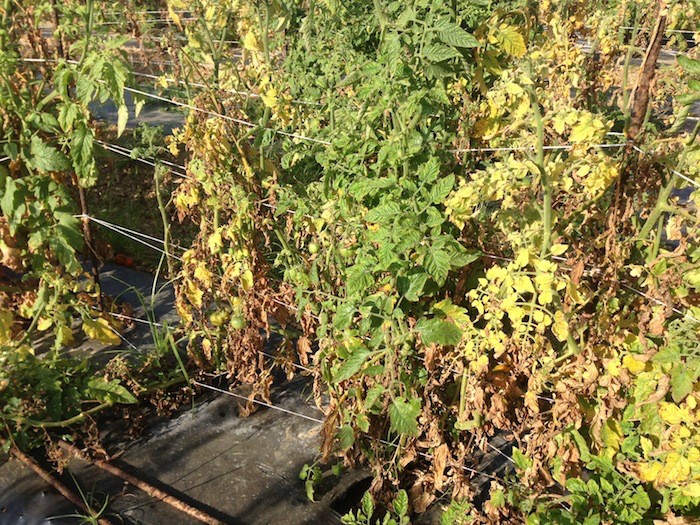 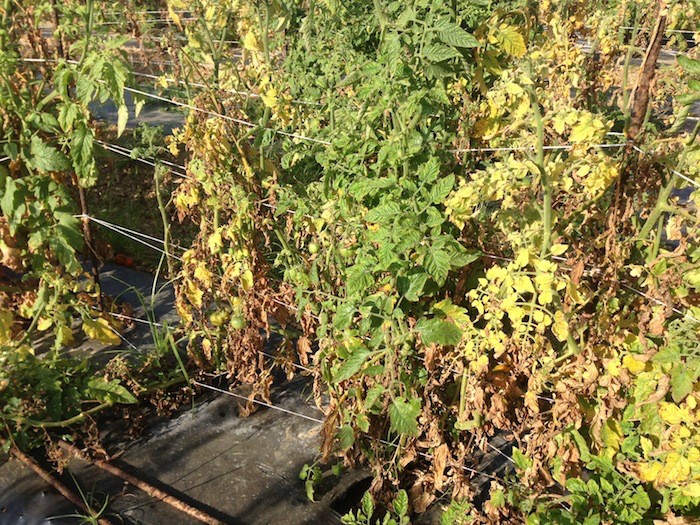 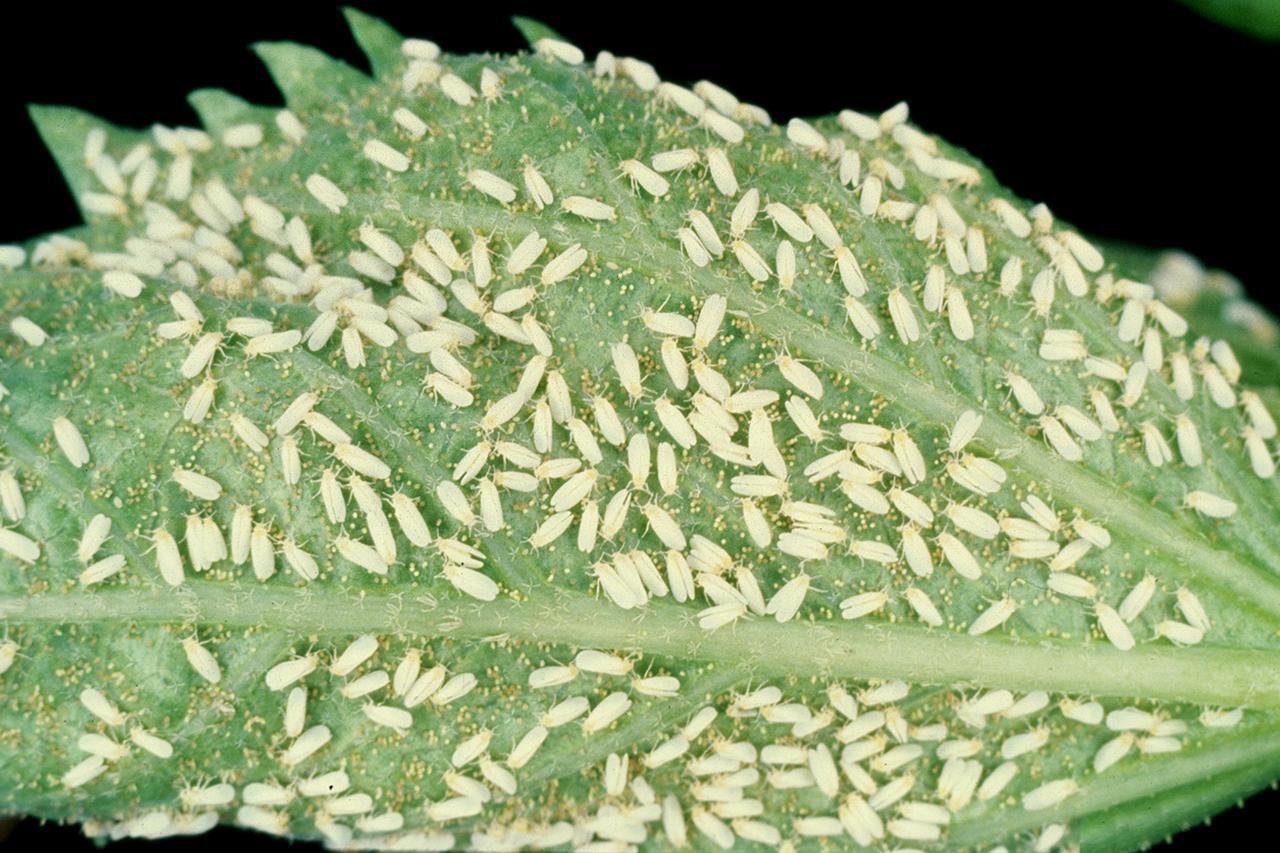 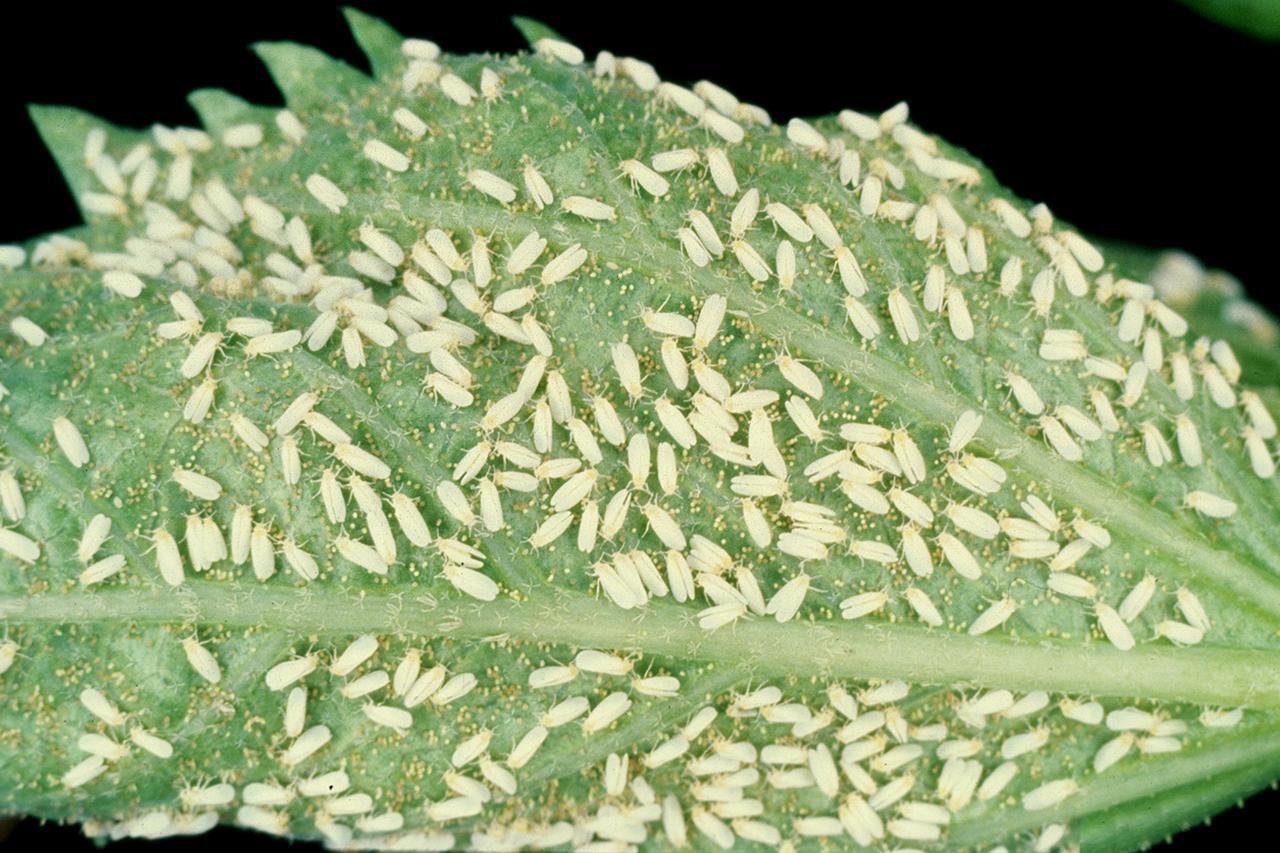 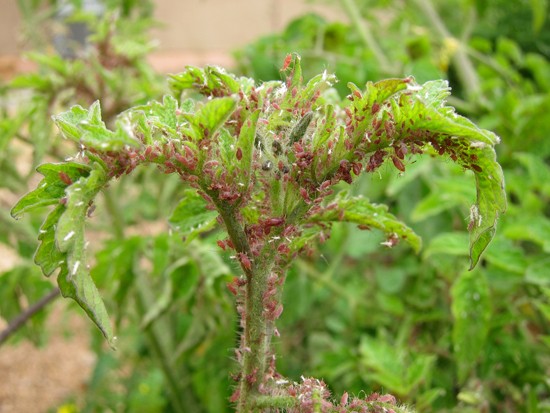 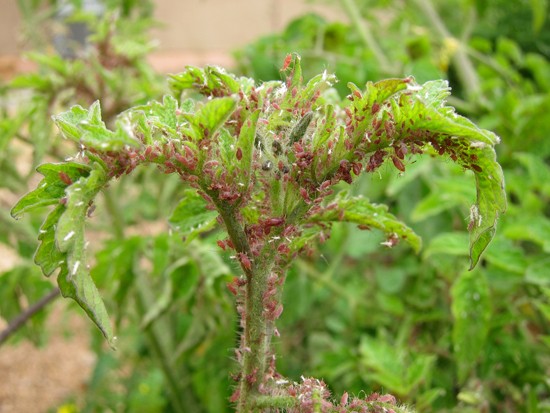 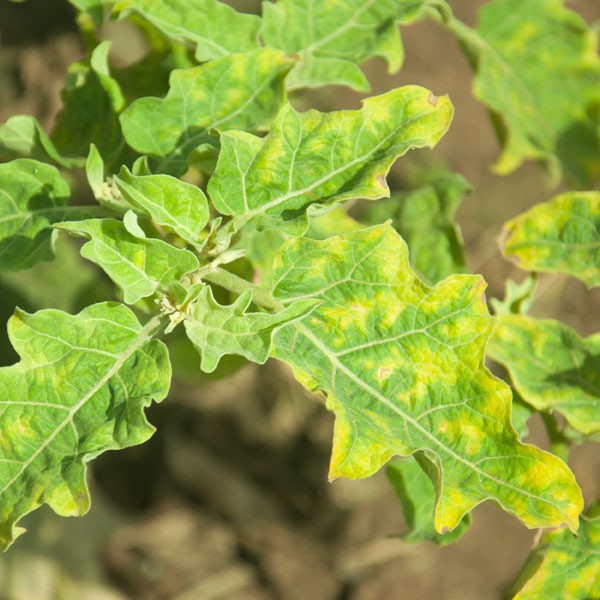 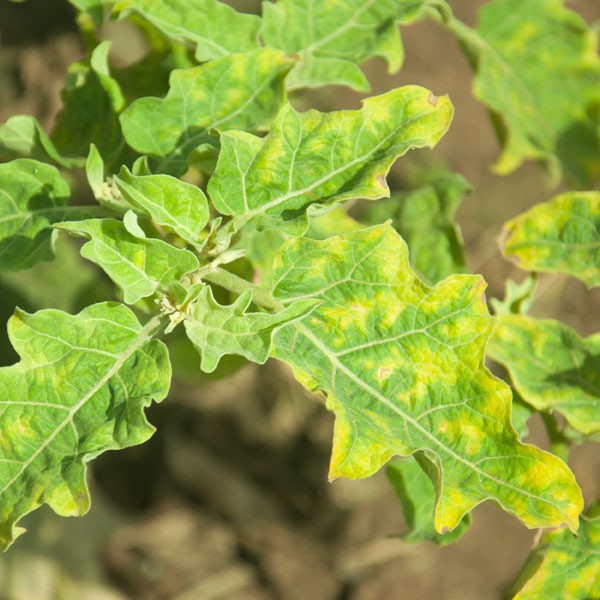 Aphid vectored mosaic virus on  eggplantPests in Hydroponic SystemsHymenoptera: parasitoids – they lay their eggs in other organisms and feed on them until they pupate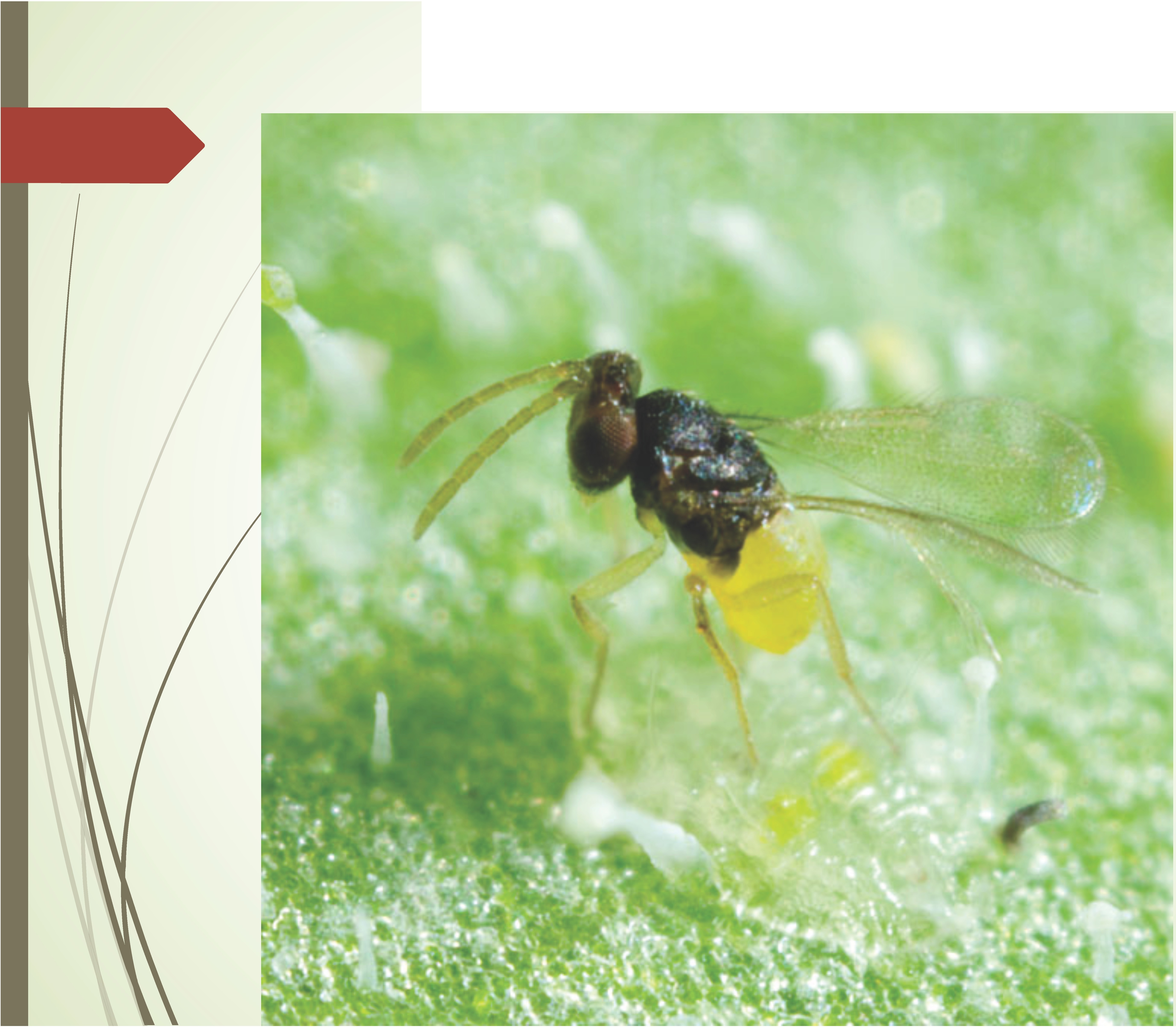 Wasp laying egg inside scale insect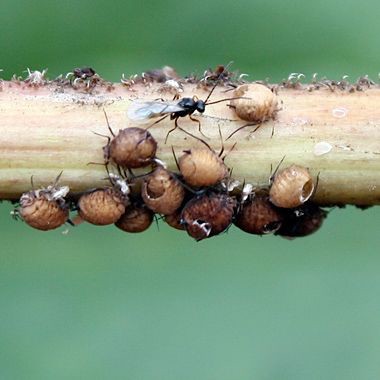 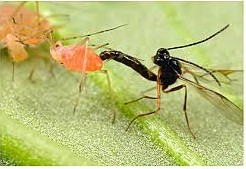 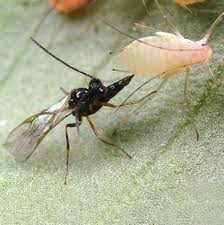 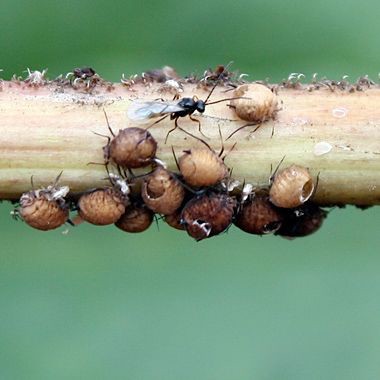 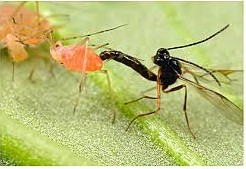 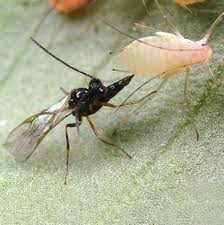 Wasp after emerging from aphid  mummyWasps laying eggs in aphids